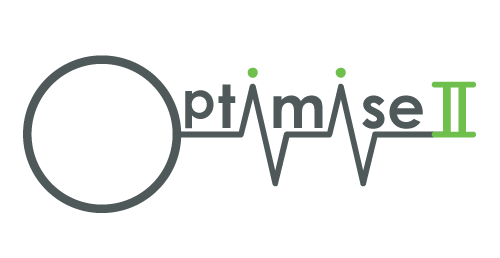 Ensayo de la optimización del manejo cardiovascular perioperatorio para mejorar los resultados quirúrgicos II (OPTIMISE II) CONSENTIMIENTO INFORMADO INTERNACIONAL DEL PACIENTENombre del investigador principal: [escriba aquí]Nombre del centro: [escriba aquí]			Identificador del ensayo: |__|__|__| -|__|__|__|Escriba sus iniciales en el recuadroUna vez cumplimentado, entregue una copia al paciente; archive el original en el archivo del centro del investigador; y ponga una copia en la historia clínica.Confirmo que he leído y entendido la hoja de información de fecha DD/MMM/AAAA (versión N.N) del ensayo OPTIMISE II. He tenido la oportunidad de considerar la información, formular preguntas y han sido respondidas de forma satisfactoria.Entiendo que mi participación es voluntaria y que puedo abandonar el ensayo en cualquier momento, sin tener que dar explicaciones y sin que repercuta en mi atención sanitaria o en mis derechos legales. Entiendo que algunas partes de mi historia clínica y la información recopilada durante el estudio pueden ser consultadas por el equipo de investigación, el centro de coordinación nacional o internacional, el promotor (y sus representantes), las autoridades sanitarias competentes y la AEMPS cuando sea relevante para la investigación. Otorgo mi permiso para que estas personas y los organismos competentes tengan acceso a mi historia clínica.Acepto  que el equipo de investigación se ponga en contacto con mi médico de familia a fin de recopilar información básica sobre mi salud y para informarle sobre mi participación en este estudio.Entiendo que la información recopilada sobre mí para este ensayo se utilizará para el análisis del estudio. Acepto que la Universidad Queen Mary de Londres guarde y archive de forma segura mi información.Estoy de acuerdi en que mis datos anonimizasod sean compartidos con otros investigadores autenticados para futuras investigaciones y publicaciones sobre este tema.Acepto participar en el ensayo OPTIMISE II.Nombre del participante en mayúsculas   FechaFirma_______________________________________________________________Nombre de la persona encargada de explicar el consentimiento informado en mayúsculas(persona responsable designada)  FechaFirma________________________________________________________________Nombre del participante en mayúsculas   Fecha Firma________________________________________________________________